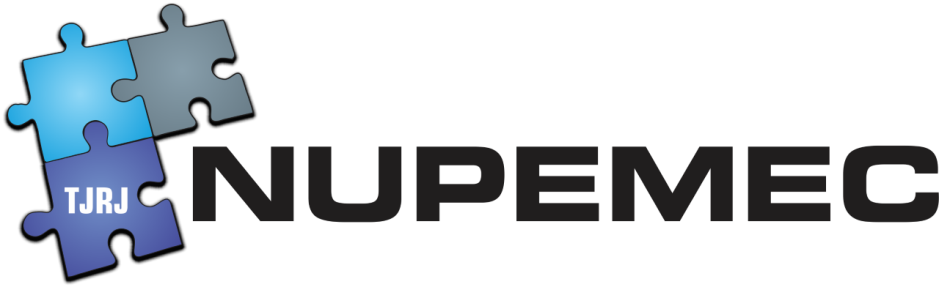 Centro Judiciário de Solução e Conflito e Cidadania - CEJUSC da Regional de Santa Cruz da Comarca da Capital Ato de Criação: Resolução TJ/OE nº 07/2016.Ato de Instalação: Ato Executivo nº 1597/2010.Data de instalação: 16 de abril de 2010.Juíza Coordenadora do CEJUSC: Dra. Mylène Glória Pinto Vassal. Chefe de CEJUSC: Edlainer De Oliveira Leão.Endereço: Rua Olavo Bilac, s/ nº, Santa Cruz, Rio de Janeiro/RJ. CEP: 23570-220.Telefone: (21) 3626-8605.E-Mail: scrcentromediacao@tjrj.jus.brNUR: 13º NUR.Casa da Família estruturada através do Ato Normativo TJ nº 14/2017.Polo Avançado de Solução de Conflitos Extrajudiciais criado: Não.